Протоколрассмотрения заявок на участие в открытом аукционеи признания аукциона не состоявшимся по продаже  правана заключение договора аренды земельного участкаг. Севск                                                                                                                                   24.01.2019 г.1. Организатор аукциона по продаже  права на заключение договора аренды земельного участка, государственная собственность на который не разграничена: Администрация Севского муниципального района в  лице комитета по управлению  муниципальным имуществом.Местонахождение и почтовый адрес продавца: 242440. Брянская область, г. Севск, ул. Розы Люксембург, 50.Контактный телефон: 8 (48356) 9-75-51/ факс 9-14-33.2. Ответственный за проведение аукциона: комитет по управлению муниципальным имуществом администрации Севского муниципального района.3. На заседании аукционной комиссии о признании претендентов участниками аукциона присутствуют 7 членов комиссии: Председатель комиссии: Большунов Михаил Владимирович – заместитель главы администрации муниципального района;Заместитель председателя комиссии: Лебедик Николай Петрович – председатель Комитета по управлению муниципальным имуществом;Секретарь комиссии: Реброва  Ольга Юрьевна – старший инспектор комитета по управлению муниципальным имуществомЧлены комиссии:Мерзлякова Тамара Федоровна – заместитель главы администрации муниципального района по финансово- экономическим вопросам, начальник финансового управления Севского муниципального района.Гармаш Татьяна Васильевна - начальник отдела муниципальной службы, юридической и кадровой работы  администрации  Севского муниципального районаКузина Елена Валентиновна -  начальник отдела экономики, торговли, бытовых услуг и муниципального контроляЕкимов Александр Михайлович – начальник отдела архитектуры и строительства.4. Информационное сообщение о проведении аукциона открытого по составу участников и форме подаче предложений по цене было опубликовано в информационном бюллетене по официальному опубликованию (обнародованию) правовых актов администрации Севского муниципального района Брянской области  от 27.12.2018 г. № 346 и размещено на официальном интернет – сайте Российской Федерации www.torgi.gov.ru., и сайте администрации Севского муниципального района.5. Наименование и характеристика земельного участка6. Процедура рассмотрения заявок на участие в аукционе проводилась аукционной комиссией в период с 11 часов 00 минут до 11 часов 15 минут 24.01.2019 года по адресу: Брянская область, Севский район, г. Севск, ул. Розы Люксембург, 50, кабинет председателя аукционной комиссии.7. До окончания, указанного в информационном сообщении о проведении аукциона по продаже права на заключение договора аренды земельного участка, срока подачи заявок на участие в аукционе - до 16 час. 00 мин. 23.01.2019 года. – поступила одна заявка на бумажном носителе, что зафиксировано в журнале регистрации поступления заявок на участие в аукционе. 8. Сведения о претендентах, подавших заявки на участие в аукционе:9. До окончания указанного в извещении о проведении аукциона срока, заявки на участие в аукционе не отзывались. 10. Претендентов, которым было отказано в допуске к участию в аукционе, нет.11. Аукционная комиссия, рассмотрев поданную заявку на участие в аукционе, приняла решение:- заявка, подданная по лоту №1, соответствует  требованиям, установленным в документации об аукционе;- аукцион по продаже права на заключение договора аренды земельного участка, государственная собственность на который не разграничена, по лоту №1 в соответствии с пунктом 14 статьи 39.12 Земельного кодекса РФ признать не состоявшимся.Голосовали «за» - единогласно.12. Комитету по управлению муниципальным имуществом в соответствии с п.14 ст. 39.12 Земельного кодекса РФ заключить договор аренды земельного участка с единственным заявителем по лоту № 1 – Рогожиной Лидий Васильевной по начальной цене предмета аукциона 3 192 (три тысячи сто девяносто два рубля) рублей 00 копеек.13. Протокол рассмотрения заявок на участие в аукционе и признания аукциона не состоявшимся подлежит размещению на официальном Интернет – сайте Российской Федерации www.torgi. gov. ru. , сайте администрации Севского муниципального района. 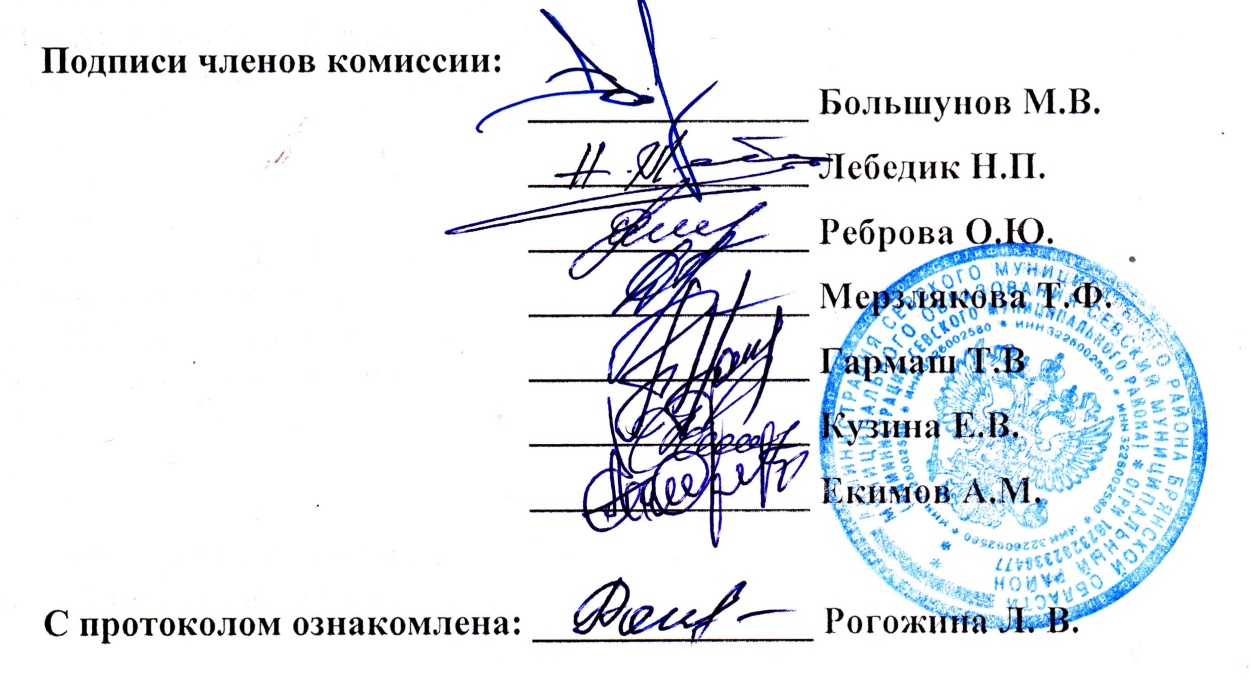 №лотаНаименование объектаНачальная цена, руб. (без учета НДС)Задаток,руб., 20%Шаг аукциона, руб.,3%Лот №1Земельный участок площадью 19 м2,  расположенный по адресу: Брянская область, Севский район, г. Севск, ул. Кирова, гараж 71.Категория земель - земли населенных пунктов.Разрешенное использование: объекты гаражного назначения.Кадастровый номер участка 32:22:0390118:64Ограничений прав на земельный участок нет.3 192,0638,4095,76№ лота Наименование (для юрид. лица), Ф.И.О. ( для физ. лица)претендентаМесто нахождения (для юрид. лица)место жительства(для физ. лица)Реквизиты (для юрид. лица)паспортные данные(для физ. лица)Дата и время поступления заявки1Рогожина Лидия ВасильевнаБрянская область, Севский район, г. Севск, ул. Карла Маркса, д. 51, кв. 6Паспорт серия 15 04 № 075237выдан ОВД Севского района Брянской обл.  18.09.2003 г.18.01.2019 года,14 часов 35 минут